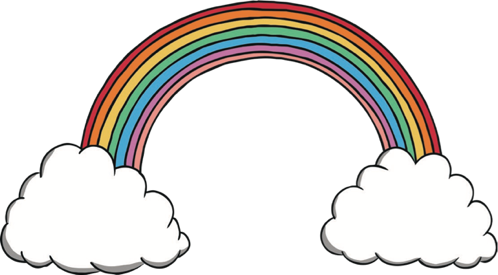 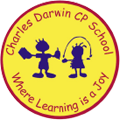 28/11/2022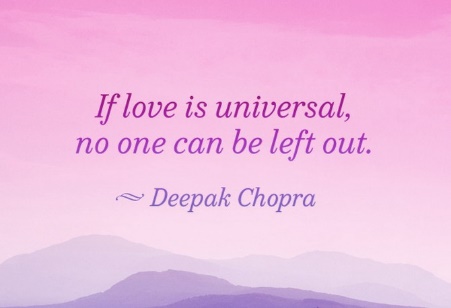 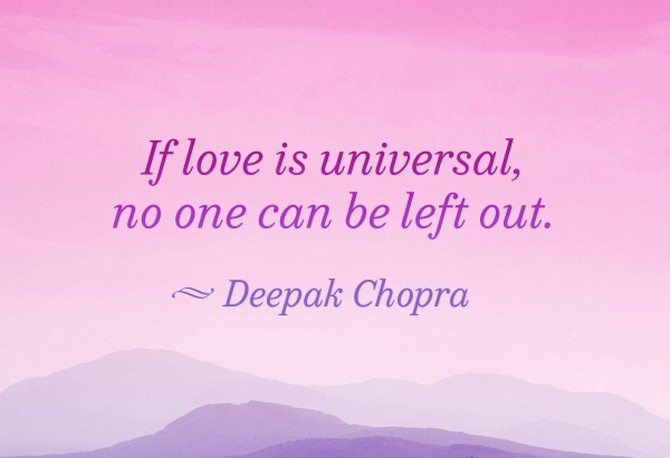 